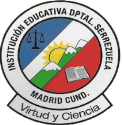 PLAN DE REFUERZO Y MEJORAMIENTOCOMISION DE EVALUACION Y PROMOCION 2015PROCESO ACADEMICOPLAN DE REFUERZO Y MEJORAMIENTOCOMISION DE EVALUACION Y PROMOCION 2015PROCESO ACADEMICOPLAN DE REFUERZO Y MEJORAMIENTOCOMISION DE EVALUACION Y PROMOCION 2015PROCESO ACADEMICOPLAN DE REFUERZO Y MEJORAMIENTOCOMISION DE EVALUACION Y PROMOCION 2015PROCESO ACADEMICOPLAN DE REFUERZO Y MEJORAMIENTOCOMISION DE EVALUACION Y PROMOCION 2015PROCESO ACADEMICOPLAN DE REFUERZO Y MEJORAMIENTOCOMISION DE EVALUACION Y PROMOCION 2015PROCESO ACADEMICOI.E.D.SERREZUELAMADRID - CUNDAMOR – DIGNIDAD – AUTONOMIA - EXCELENCIAI.E.D.SERREZUELAMADRID - CUNDAMOR – DIGNIDAD – AUTONOMIA - EXCELENCIAI.E.D.SERREZUELAMADRID - CUNDAMOR – DIGNIDAD – AUTONOMIA - EXCELENCIAI.E.D.SERREZUELAMADRID - CUNDAMOR – DIGNIDAD – AUTONOMIA - EXCELENCIASEDE:JORNADAGRADO/NIVELGRADO/NIVELGRADO/NIVELGRADO/NIVELI.E.D.SERREZUELAMADRID - CUNDAMOR – DIGNIDAD – AUTONOMIA - EXCELENCIAI.E.D.SERREZUELAMADRID - CUNDAMOR – DIGNIDAD – AUTONOMIA - EXCELENCIAI.E.D.SERREZUELAMADRID - CUNDAMOR – DIGNIDAD – AUTONOMIA - EXCELENCIAI.E.D.SERREZUELAMADRID - CUNDAMOR – DIGNIDAD – AUTONOMIA - EXCELENCIANovenoNovenoNovenoNovenoI.E.D.SERREZUELAMADRID - CUNDAMOR – DIGNIDAD – AUTONOMIA - EXCELENCIAI.E.D.SERREZUELAMADRID - CUNDAMOR – DIGNIDAD – AUTONOMIA - EXCELENCIAI.E.D.SERREZUELAMADRID - CUNDAMOR – DIGNIDAD – AUTONOMIA - EXCELENCIAI.E.D.SERREZUELAMADRID - CUNDAMOR – DIGNIDAD – AUTONOMIA - EXCELENCIAVERSION:PRINCIPALmañanaNovenoNovenoNovenoNovenoCODIGO:CODIGO:CODIGO:CODIGO:DOCENTEMaria Crisanta Cordero BarreraMaria Crisanta Cordero BarreraMaria Crisanta Cordero BarreraASIGNATURAReligiónReligiónReligiónReligiónPERIODOSegundoESTUDIANTECURSCURSFECHAI. DESCRIPCION DE LA SITUACION ACADEMICA - PRESENTA DIFICULTAD EN:I. DESCRIPCION DE LA SITUACION ACADEMICA - PRESENTA DIFICULTAD EN:I. DESCRIPCION DE LA SITUACION ACADEMICA - PRESENTA DIFICULTAD EN:I. DESCRIPCION DE LA SITUACION ACADEMICA - PRESENTA DIFICULTAD EN:I. DESCRIPCION DE LA SITUACION ACADEMICA - PRESENTA DIFICULTAD EN:I. DESCRIPCION DE LA SITUACION ACADEMICA - PRESENTA DIFICULTAD EN:COGNITIVOCOGNITIVOPROCEDIMENTALPROCEDIMENTALACTITUDINALACTITUDINALA1Valora y respeta las expresiones culturales  y religiosas como patrimonio culturalB1Identifica los componentes de le estructura moral de las personasC1Manifiesta actitudes positivas acordes a su edad con gran curiosidad.A2Reconoce la necesidad de leyes, normas y valores en la constitución de grupos humanos  desde una reflexión en su dimensión religiosaB2Relaciona los principales retos morales para el hombre de hoyC2Realiza diariamente actos de escucha al compañero Y comparte su punto de vistaA3B3C3Trabajar en clase en forma individual y/o grupalII. ESTRATEGIAS DE REFUERZO: ACTIVIDADES A REALIZARElaborar un documento escrito que contenga y desarrolle los siguientes temas de consulta y de trabajo:II. ESTRATEGIAS DE REFUERZO: ACTIVIDADES A REALIZARElaborar un documento escrito que contenga y desarrolle los siguientes temas de consulta y de trabajo:D1Elabora en hojas,  dos de los temas vistos durante el periodo que más te han llamado la atención. Con sus citas bíblicasD2Elabora un cuadro comparativo sobre  diferentes conceptos de ética  y moral investigadoRecuerde que todo proceso de aprendizaje requiere de técnicas y métodos, los cuales usted debe adaptar a su estilo y conducta de estudio; además de dedicación, disciplina y responsabilidad.III. SUSTENTACION: CONDICIONESIII. SUSTENTACION: CONDICIONESIII. SUSTENTACION: CONDICIONESIII. SUSTENTACION: CONDICIONESIII. SUSTENTACION: CONDICIONESIII. SUSTENTACION: CONDICIONESIII. SUSTENTACION: CONDICIONESIV. VALORACIONE1E1El trabajo escrito es requisito ineludible para poder presentar la sustentación, debe entregarse debidamente presentado en hojas tamaño carta, letra legible y en carpeta de presentación.El trabajo escrito es requisito ineludible para poder presentar la sustentación, debe entregarse debidamente presentado en hojas tamaño carta, letra legible y en carpeta de presentación.El trabajo escrito es requisito ineludible para poder presentar la sustentación, debe entregarse debidamente presentado en hojas tamaño carta, letra legible y en carpeta de presentación.El trabajo escrito es requisito ineludible para poder presentar la sustentación, debe entregarse debidamente presentado en hojas tamaño carta, letra legible y en carpeta de presentación.El trabajo escrito es requisito ineludible para poder presentar la sustentación, debe entregarse debidamente presentado en hojas tamaño carta, letra legible y en carpeta de presentación.El trabajo escrito tiene una valoración del 50% de la definitiva de la nivelación.La sustentación podrá ser escrita o verbal y tiene una valoración del restante 50% de la definitiva de la nivelaciónE2E2La sustentación se realizará en las fechas indicadas por el cronograma para las recuperaciones del periodo.La sustentación se realizará en las fechas indicadas por el cronograma para las recuperaciones del periodo.La sustentación se realizará en las fechas indicadas por el cronograma para las recuperaciones del periodo.La sustentación se realizará en las fechas indicadas por el cronograma para las recuperaciones del periodo.La sustentación se realizará en las fechas indicadas por el cronograma para las recuperaciones del periodo.El trabajo escrito tiene una valoración del 50% de la definitiva de la nivelación.La sustentación podrá ser escrita o verbal y tiene una valoración del restante 50% de la definitiva de la nivelaciónE3E3Asistir cumplidamente a todas las clases del tercer periodo, seguir atentamente las orientaciones e instrucciones del docente, así como del plan de nivelación, desarrollar la actividad de apoyo y presentarla dentro de las fechas establecidas.Asistir cumplidamente a todas las clases del tercer periodo, seguir atentamente las orientaciones e instrucciones del docente, así como del plan de nivelación, desarrollar la actividad de apoyo y presentarla dentro de las fechas establecidas.Asistir cumplidamente a todas las clases del tercer periodo, seguir atentamente las orientaciones e instrucciones del docente, así como del plan de nivelación, desarrollar la actividad de apoyo y presentarla dentro de las fechas establecidas.Asistir cumplidamente a todas las clases del tercer periodo, seguir atentamente las orientaciones e instrucciones del docente, así como del plan de nivelación, desarrollar la actividad de apoyo y presentarla dentro de las fechas establecidas.Asistir cumplidamente a todas las clases del tercer periodo, seguir atentamente las orientaciones e instrucciones del docente, así como del plan de nivelación, desarrollar la actividad de apoyo y presentarla dentro de las fechas establecidas.El trabajo escrito tiene una valoración del 50% de la definitiva de la nivelación.La sustentación podrá ser escrita o verbal y tiene una valoración del restante 50% de la definitiva de la nivelaciónE4E4El trabajo escrito tiene una valoración del 50% de la definitiva de la nivelación.La sustentación podrá ser escrita o verbal y tiene una valoración del restante 50% de la definitiva de la nivelaciónE5E5El trabajo escrito tiene una valoración del 50% de la definitiva de la nivelación.La sustentación podrá ser escrita o verbal y tiene una valoración del restante 50% de la definitiva de la nivelaciónDESPRENDIBLEDESPRENDIBLEDESPRENDIBLEDESPRENDIBLEDESPRENDIBLEDESPRENDIBLEDESPRENDIBLEDESPRENDIBLEYo _____________________________________________ Padre de Flia del estudiante ____________________        _________________________________________ del curso ________ jornada _____ estoy enterado del plan de refuerzo  correspondiente al  Segundo Periodo académico en la asignatura de Religión para presentar y sustentar el día: ______ mes _______ de 2015.Yo _____________________________________________ Padre de Flia del estudiante ____________________        _________________________________________ del curso ________ jornada _____ estoy enterado del plan de refuerzo  correspondiente al  Segundo Periodo académico en la asignatura de Religión para presentar y sustentar el día: ______ mes _______ de 2015.Yo _____________________________________________ Padre de Flia del estudiante ____________________        _________________________________________ del curso ________ jornada _____ estoy enterado del plan de refuerzo  correspondiente al  Segundo Periodo académico en la asignatura de Religión para presentar y sustentar el día: ______ mes _______ de 2015.Yo _____________________________________________ Padre de Flia del estudiante ____________________        _________________________________________ del curso ________ jornada _____ estoy enterado del plan de refuerzo  correspondiente al  Segundo Periodo académico en la asignatura de Religión para presentar y sustentar el día: ______ mes _______ de 2015.Yo _____________________________________________ Padre de Flia del estudiante ____________________        _________________________________________ del curso ________ jornada _____ estoy enterado del plan de refuerzo  correspondiente al  Segundo Periodo académico en la asignatura de Religión para presentar y sustentar el día: ______ mes _______ de 2015.Yo _____________________________________________ Padre de Flia del estudiante ____________________        _________________________________________ del curso ________ jornada _____ estoy enterado del plan de refuerzo  correspondiente al  Segundo Periodo académico en la asignatura de Religión para presentar y sustentar el día: ______ mes _______ de 2015.Yo _____________________________________________ Padre de Flia del estudiante ____________________        _________________________________________ del curso ________ jornada _____ estoy enterado del plan de refuerzo  correspondiente al  Segundo Periodo académico en la asignatura de Religión para presentar y sustentar el día: ______ mes _______ de 2015.Yo _____________________________________________ Padre de Flia del estudiante ____________________        _________________________________________ del curso ________ jornada _____ estoy enterado del plan de refuerzo  correspondiente al  Segundo Periodo académico en la asignatura de Religión para presentar y sustentar el día: ______ mes _______ de 2015.ESTUDIANTED.I.ESTUDIANTED.I.PADRE DE FAMILIAC.C.DOCENTE DE LA ASIGNATURADOCENTE DE LA ASIGNATURADOCENTE DE LA ASIGNATURA